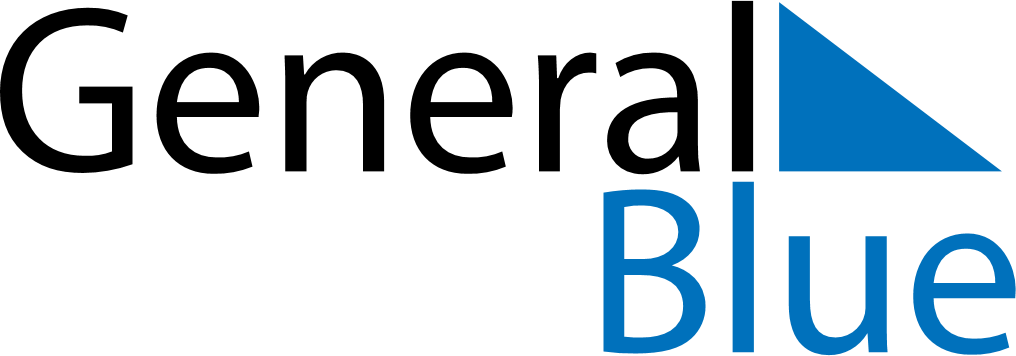 January 2025January 2025January 2025PhilippinesPhilippinesSUNMONTUEWEDTHUFRISAT1234New Year’s Day5678910111213141516171819202122232425First Philippine Republic Day262728293031Chinese New Year